SKULLS & SPIDERS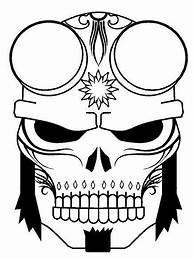 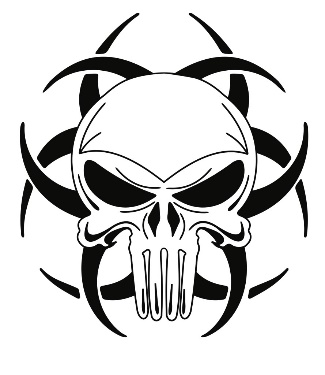 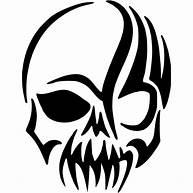 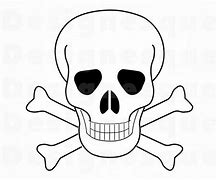 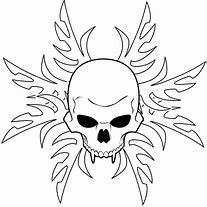 		 1			        2				3			     4				      5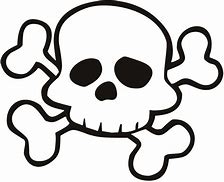 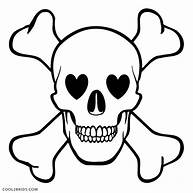 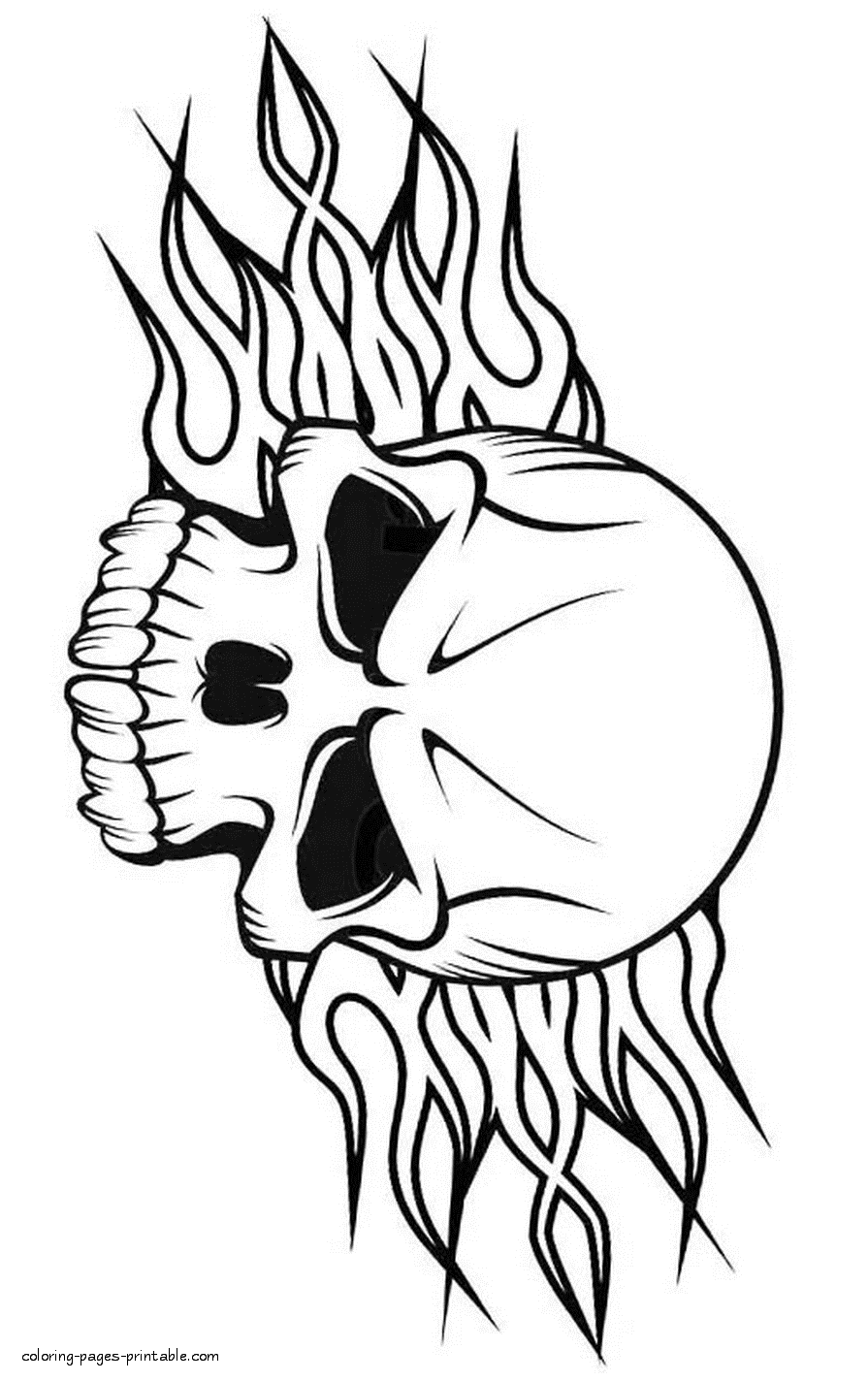 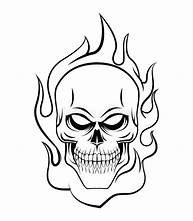 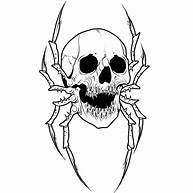 		6				   7				   8				    9			      10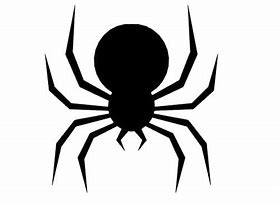 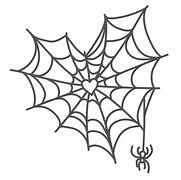 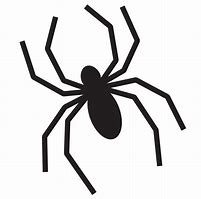 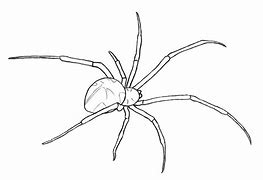 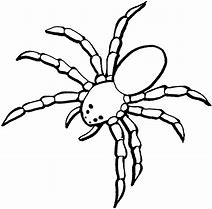 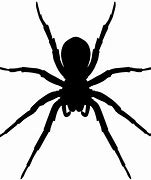 	      11			12			    13				14			15			16HEARTS & LOVE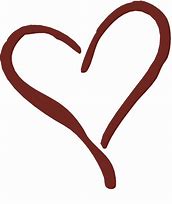 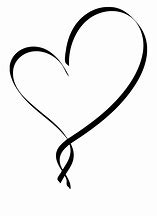 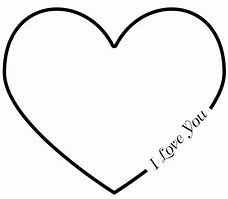 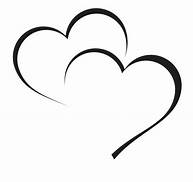 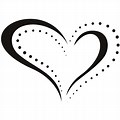 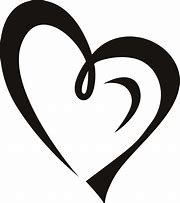 	1		        2			3			   4			      5			      6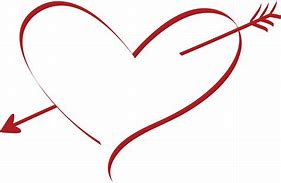 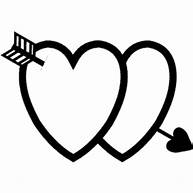 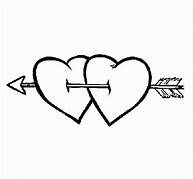 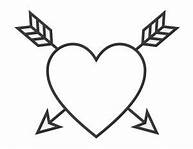 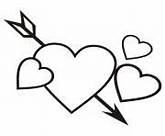 	 7			     8				    9				    10				11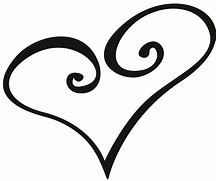 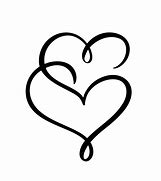 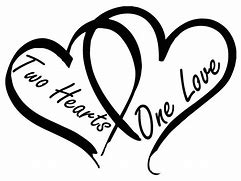 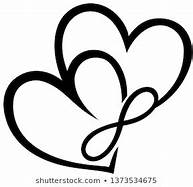 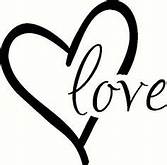 	12				13			   14				15				16FLOWERS & BIRDS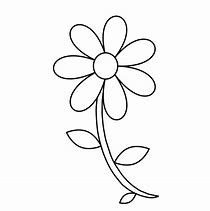 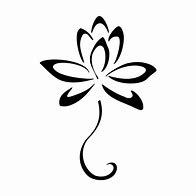 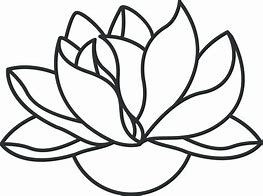 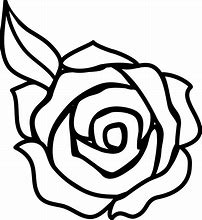 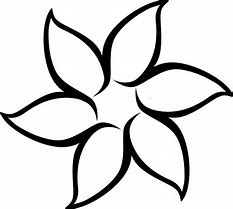 		1			2				3				     4				   5              	            		              	     		          6			     7				8			       9					10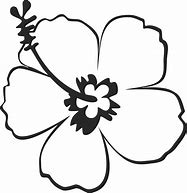 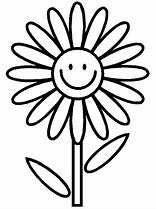 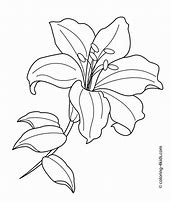 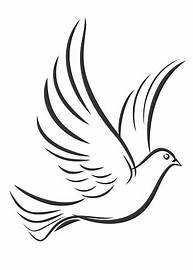 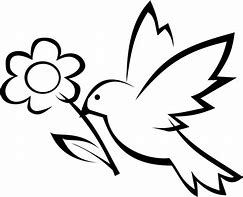                                 		  11			      12		   	 13			    14	                  15			  16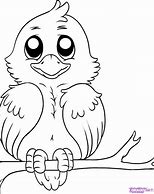 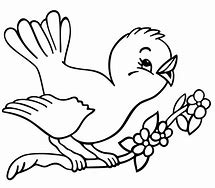 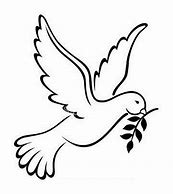 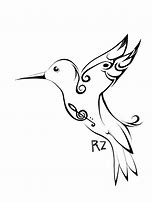 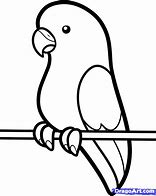 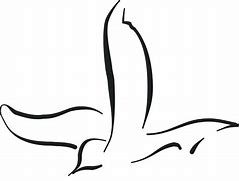 ANIMALS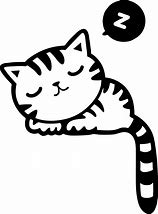 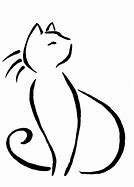 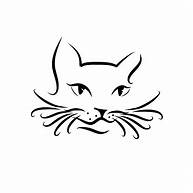 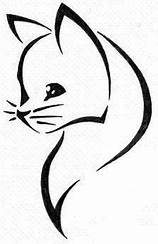 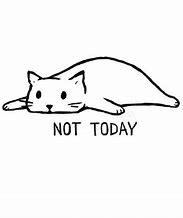 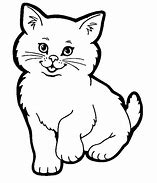 		1			2			   3			    4			   5			   6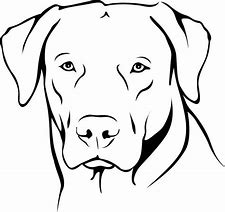 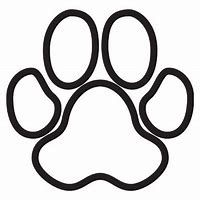 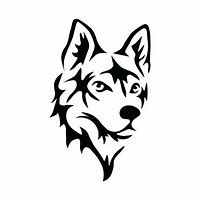 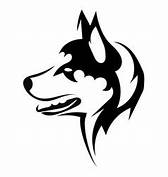 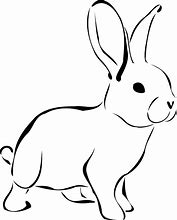 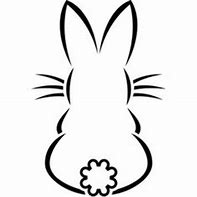 7			   8			   9			    10			     11			       12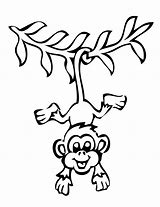 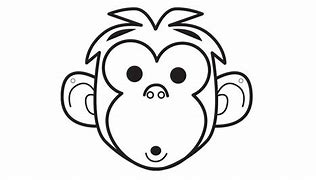 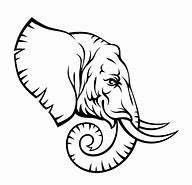 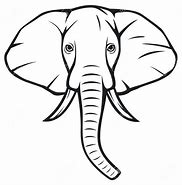 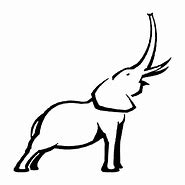 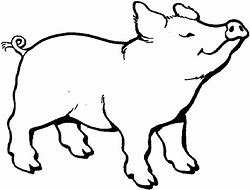     		13		           14			    15			       16		         17			18HALLOWEEN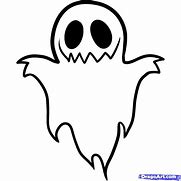 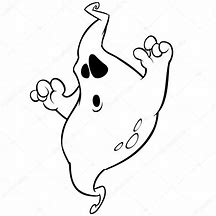 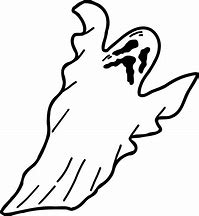 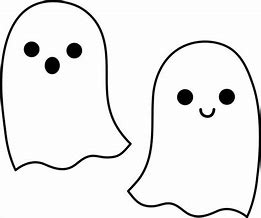 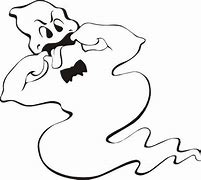 		1			   2			       3				      4				            5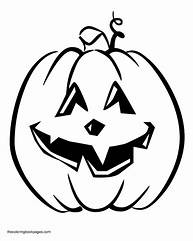 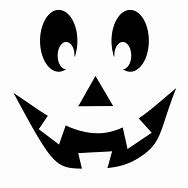 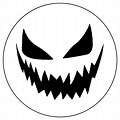 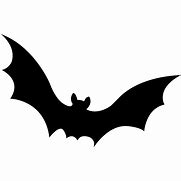 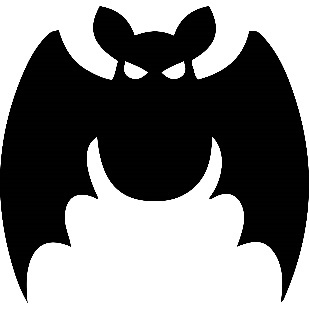 		6			  7				8			     9 					10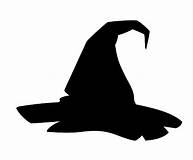 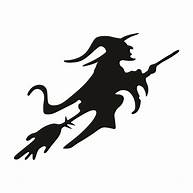 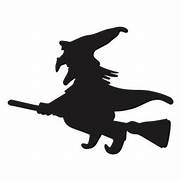 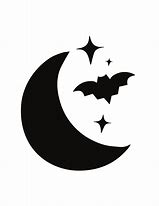 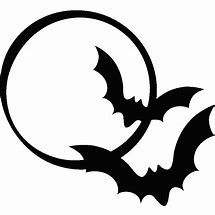 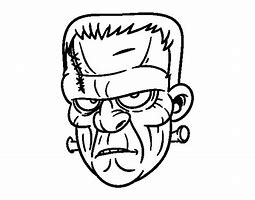 		  11			    12			       13		      14		      15		        16ANIMALS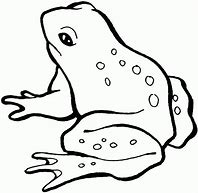 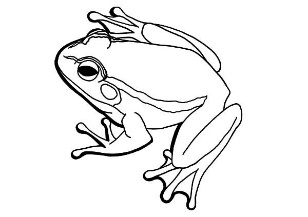 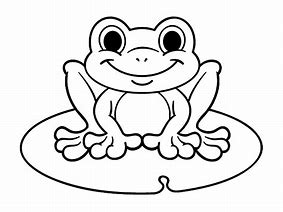 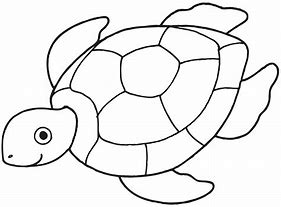 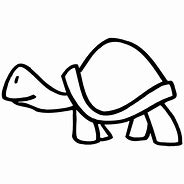 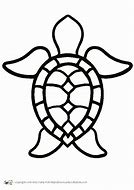 	   	1			2		       3				4			     5			   6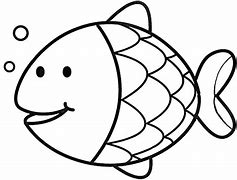 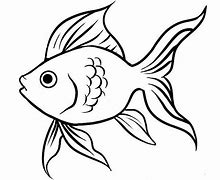 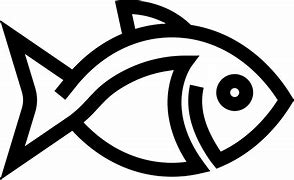 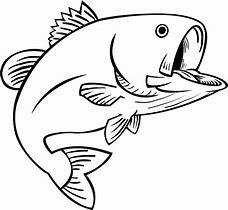 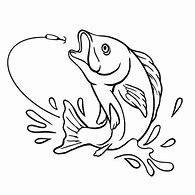 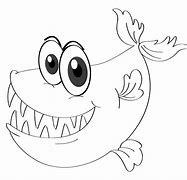 	       7				8			    9			     10			       11		    12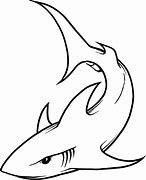 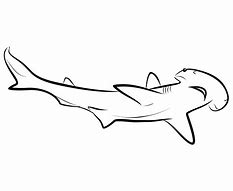 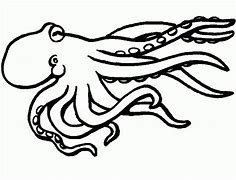 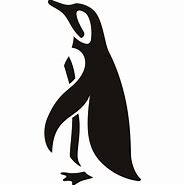 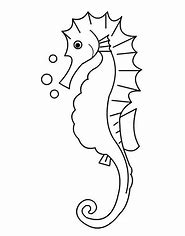 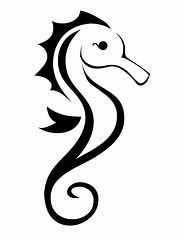 	13				14			     15				     16		              17			18ASTRONOMY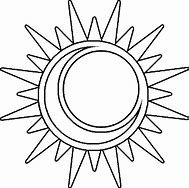 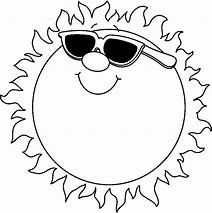 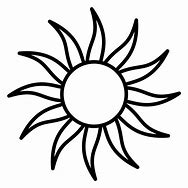 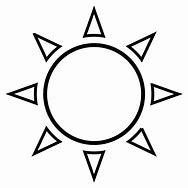 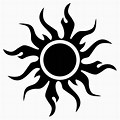 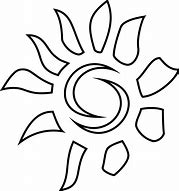 1			2			3			4			   5			      6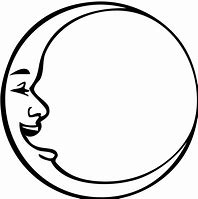 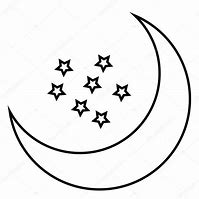 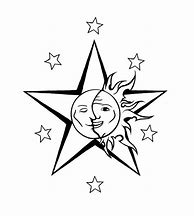 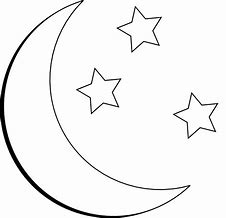 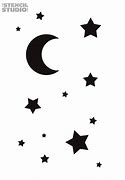 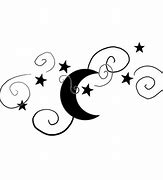 	           7			    8		               9			10			     11		               12			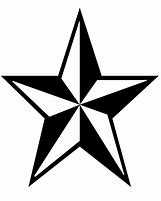 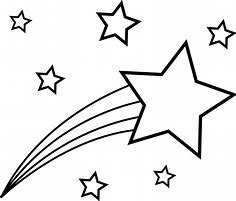 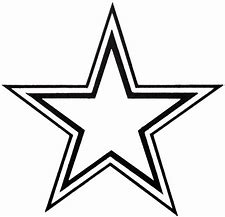 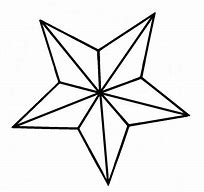 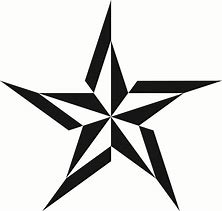  		13				14			     15		                         16			        17		ANIMALS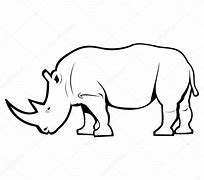 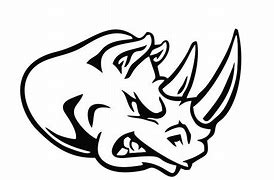 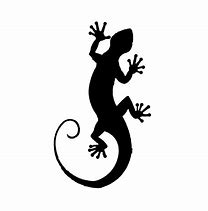 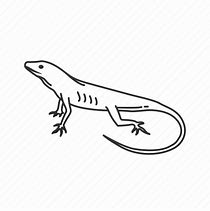 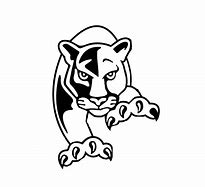                          1			             2			          3			     4			           5			  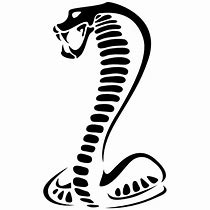 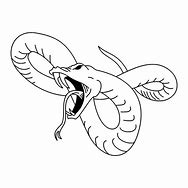 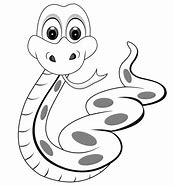 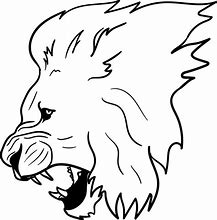 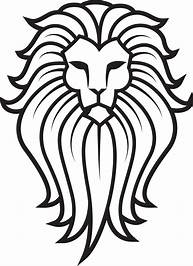 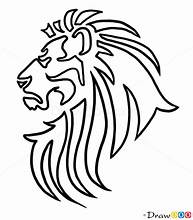 		6			7			8		          9			               10	               11			     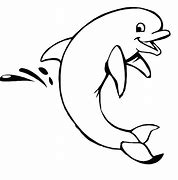 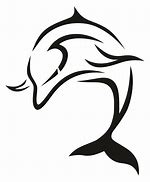 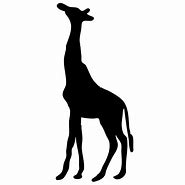 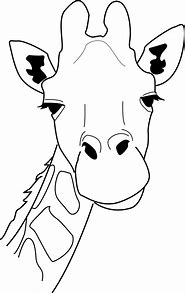 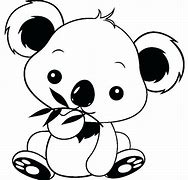 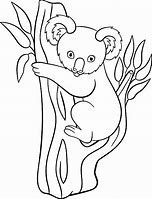 	     	12 			13			14			15		   	 16			17			CHRISTMAS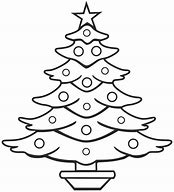 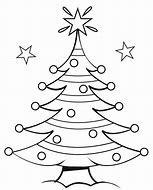 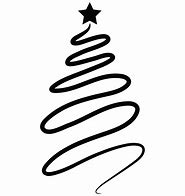 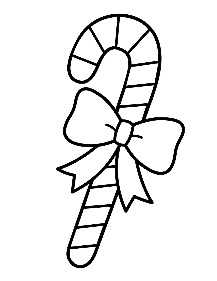 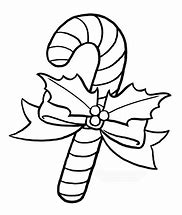 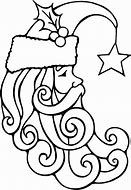 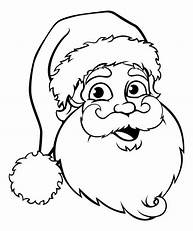 	        1		     2			3		   4		       5			      6			      7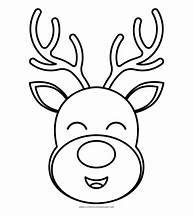 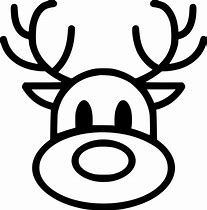 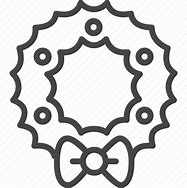 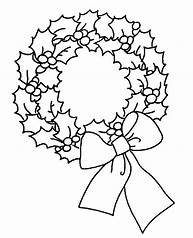 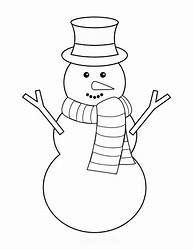 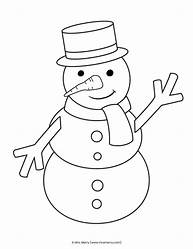 	      8			      9				10			   11		 	  12			13                                       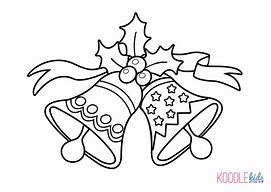 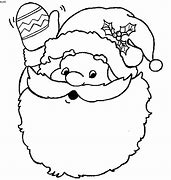 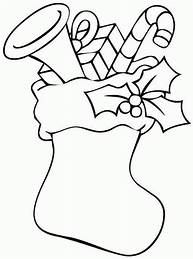 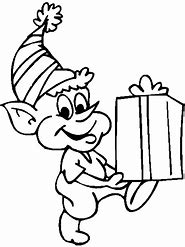 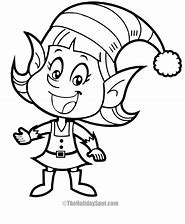 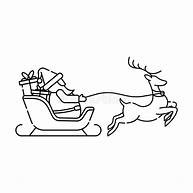 	   14			       15		     16				17		   18				19BUTTERFLIES & BUGS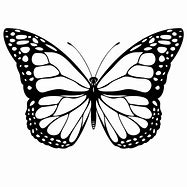 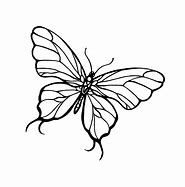 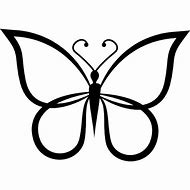 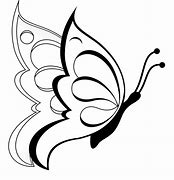 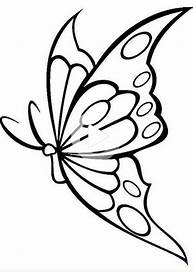 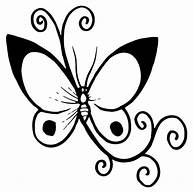  	         1			2			      3			      4			      5			   6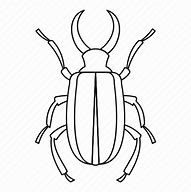 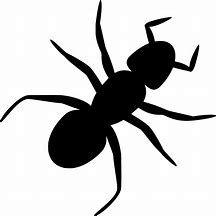 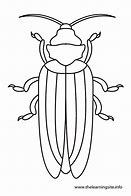 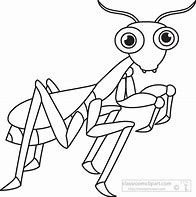 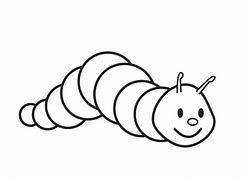 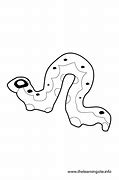 	  7			     8			    9			     10					11			12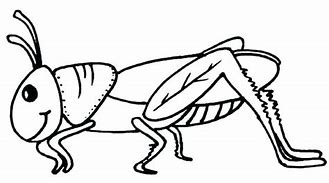 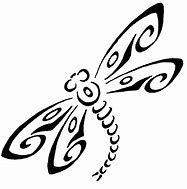 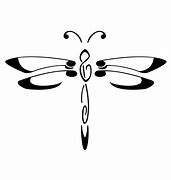 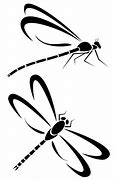 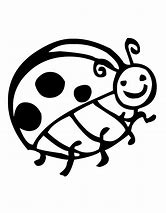 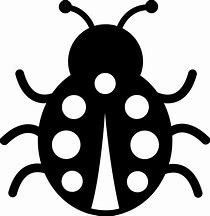     	    13				14			      15		   16			    17			      18DINOSAURS & DRAGONS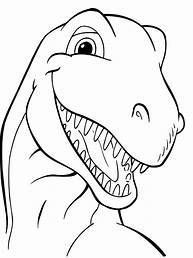 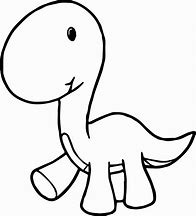 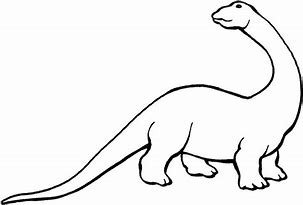 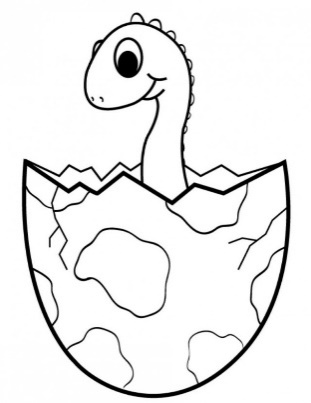 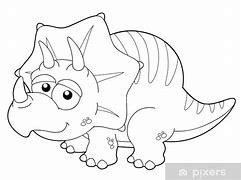              1				   2					3				4				5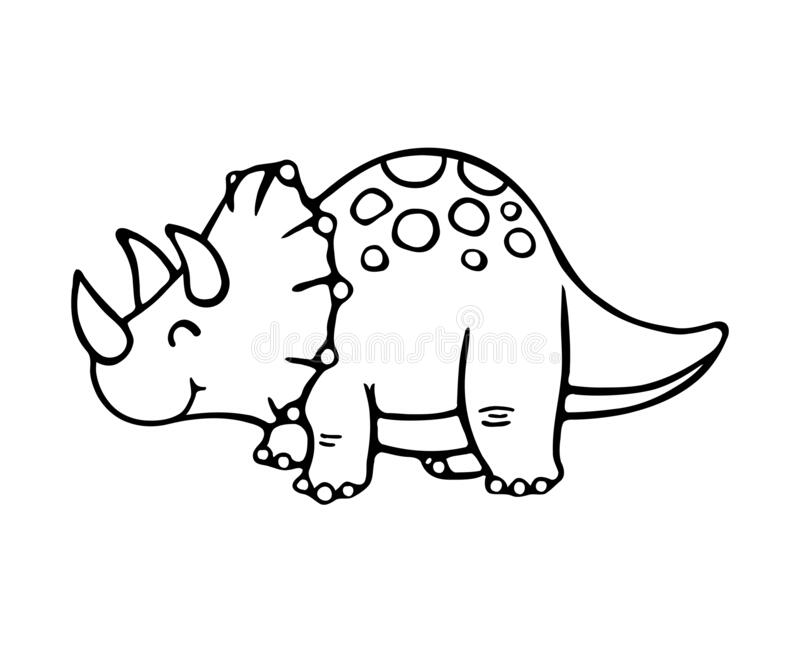 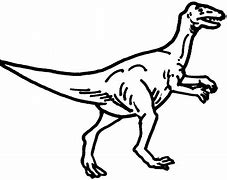 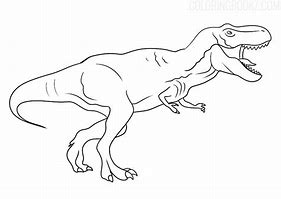 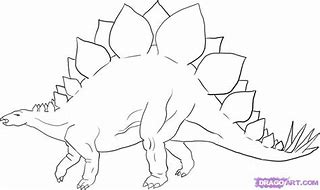 		6				     7					8					9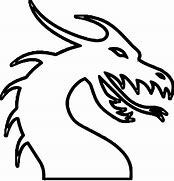 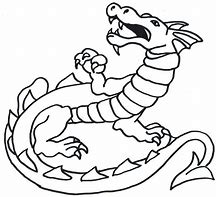 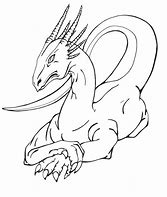 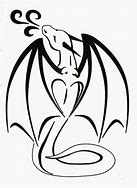 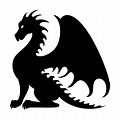 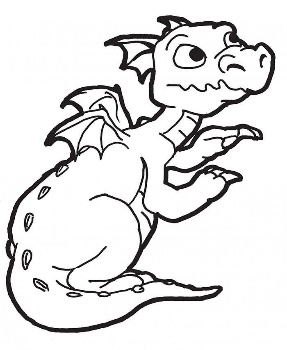             10			      11			    12			     13		 	   14			   15ST. PATRICK’S DAY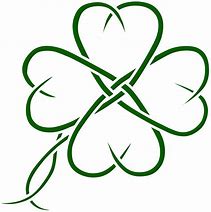 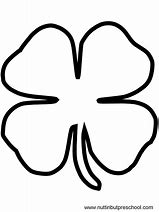 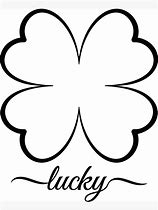 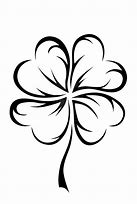 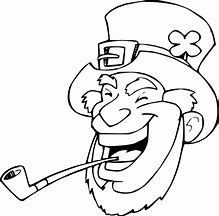 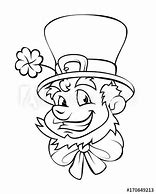 		1			    2				3		      4				5			   6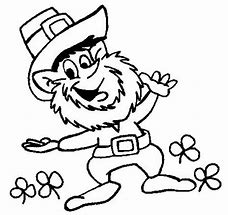 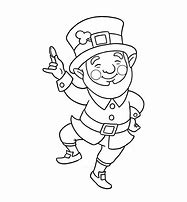 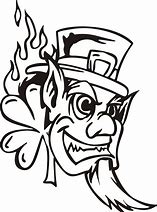 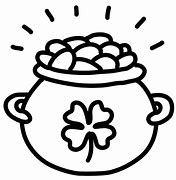 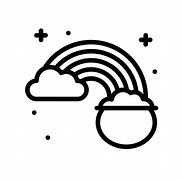 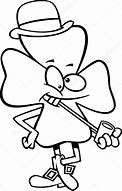 	      7			     8			    9				10			     11			    12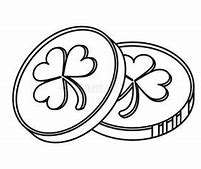 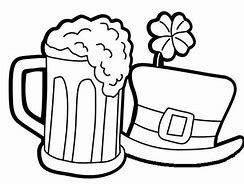 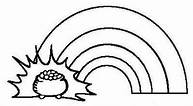 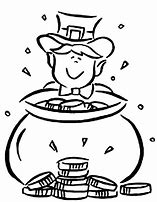 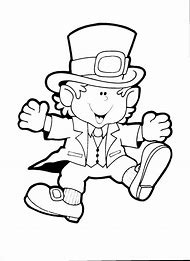 	     13				14					15			      16			17MUSIC & DIRECTION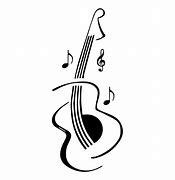 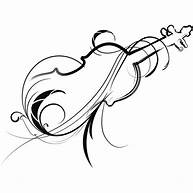 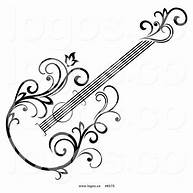 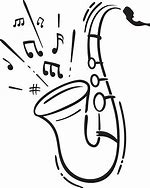 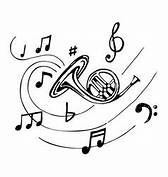 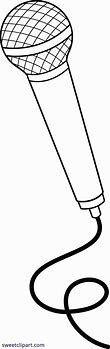 		1			2			   3				4			5			6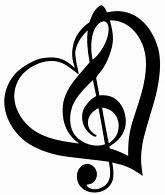 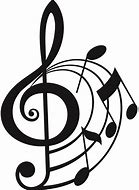 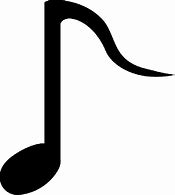 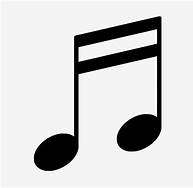 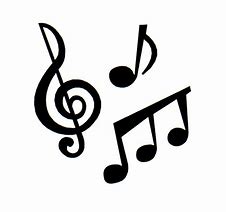 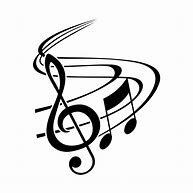 	        7			     8			9				10			11			     12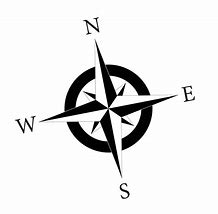 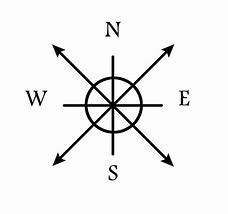 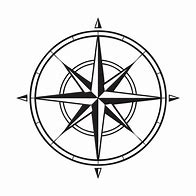 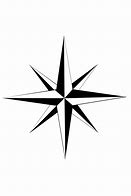 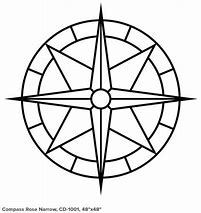 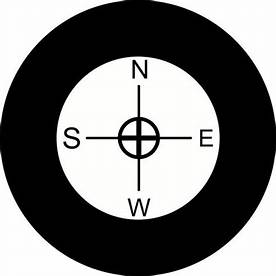 	    13				14			   15			   16			      17			18FANTASY & SPIRITUAL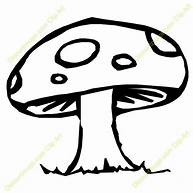 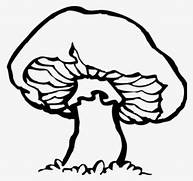 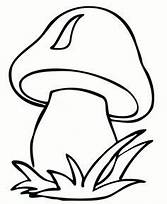 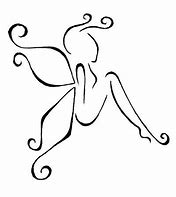 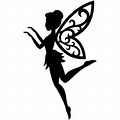 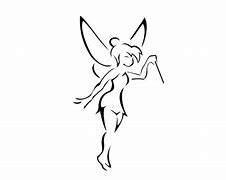 	     1				2			  3			     4				5			6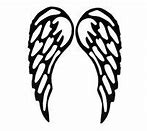 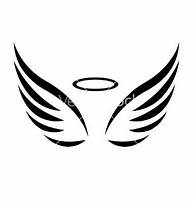 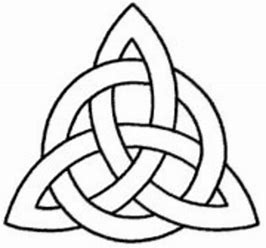 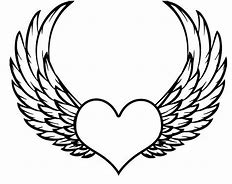 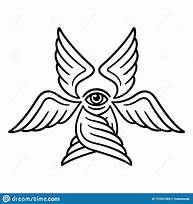 	    7				  8				9			        10			          11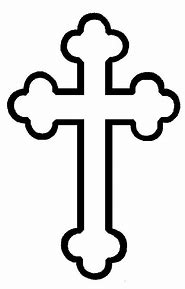 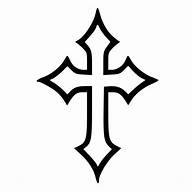 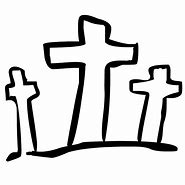 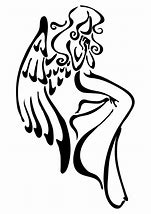 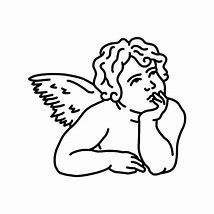 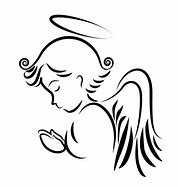          12			   13				14			    15			      16		      17MISCELLANEOUS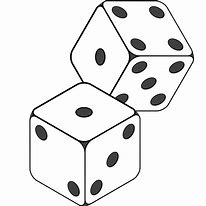 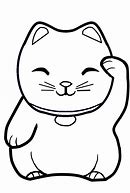 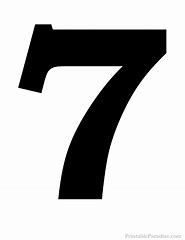 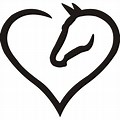 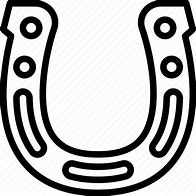 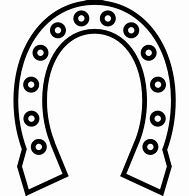 	   1			     2			     3			      4				5			     6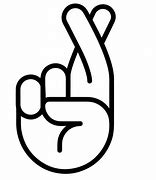 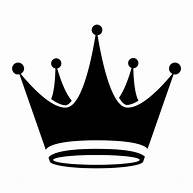 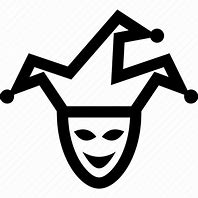 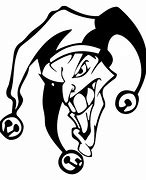 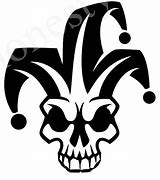 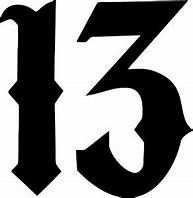 	 7			     8				   9				10			  11			  12 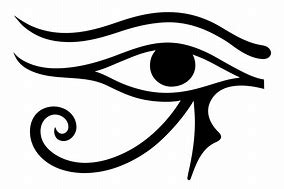 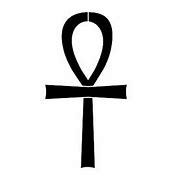 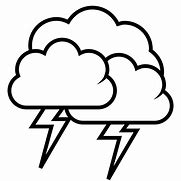 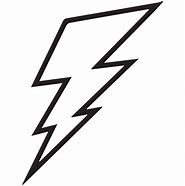 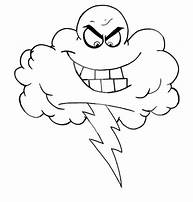 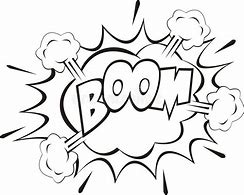 	     13				14			15			16			       17			18$75 FLASH ART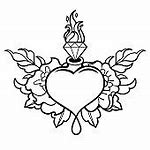 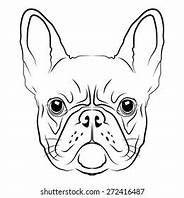 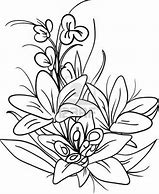 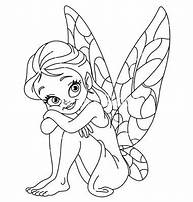 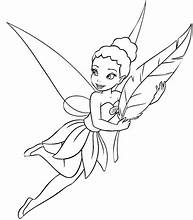 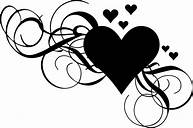 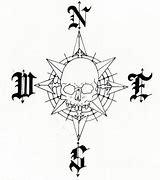 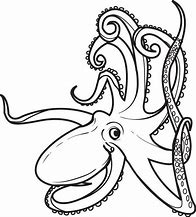 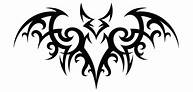 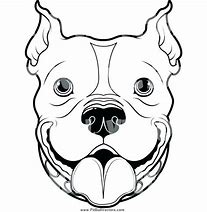 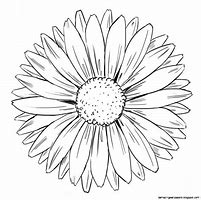 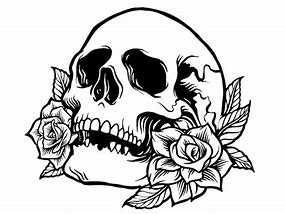 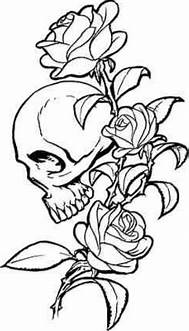 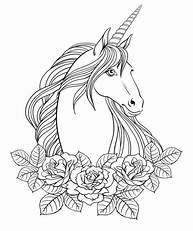 